Студентка історичного факультету Остапенко Юлія виборола ІІІ місце на конкурсі студентських наукових робіт зі спеціальності «Географія»21 ‒ 22 березня в стінах ДВНЗ «Переяслав-Хмельницького державного педагогічного університету імені Григорія Сковороди» проводився ІІ тур Всеукраїнського конкурсу студентських наукових робіт зі спеціальності «Географія». Наш університет представляла студентка ІІІ курсу історичного факультету кафедри географії та методики її викладання - Остапенко Юлія, яка за захист своєї роботи «Українські антарктичні дослідження» була нагороджена дипломом ІІІ ступеня. Вітаємо нашу студентку та її наукового керівника Вішнікіну Л. П. та бажаємо подальших наукових і творчих здобутків!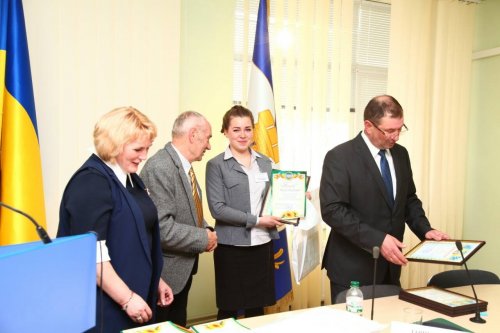 